باسمه‌تعالیباسمه‌تعالیراهنمای تکمیلی داوطلبان شرکت‌کننده در آزمون دکتری تخصصی Ph.D و دکتری پژوهشی رشته‌های علوم پایۀ پزشکی، بهداشت و تخصصی، دندانپزشکی و داروسازی سال تحصیلی ١٤٠2 در دانشگاه علوم پزشکی اراکضمن آرزوی توفیق الهی و موفقیت برای تمامی داوطلبان گرامی، توجه شما را به نکات زیر جلب می‌نماید:برای شرکت در جلسه آزمون و با در نظر گرفتن شرایط ناشی از شیوع بیماری کرونا، همراه داشتن کارت ورود به جلسه، کارت ملی یا شناسنامه عکس‌دار، یک قطعه عکس 4*3، مداد مشکی نرم، مدادتراش، پاک‌کن و سنجاق (جهت الصاق کارت به سینه) الزامی است. لازم به ذکر است تبادل هرگونه وسایل، حتی لوازم‌التحریر در طول جلسۀ آزمون ممنوع است.داوطلب باید پس از استقرار در صندلی خود بلافاصله کارت ورود به جلسه را به سینه خود الصاق کند.در صورت حضور فرد دیگری به‌جای داوطلب اصلی در جلسه آزمون، فرد جایگزین به مراجع قضایی معرفی می‌شود و با شخص داوطلب نیز مطابق مقررات برخورد خواهد شد.خارج کردن اوراق امتحانی (از قبیل پرسش‌نامه و پاسخ‌نامه) قبل از پایان آزمون ممنوع بوده و تخلف محسوب می‌شود و با فرد متخلف برابر قانون رسیدگی به تخلفات و جرائم در آزمون‌های سراسری رفتار خواهد شد.انجام هرگونه عملی که منجر به ایجاد بی‌نظمی در حوزه برگزاری آزمون شود تخلف محسوب شده و با فرد خاطی برخورد خواهد شد.ورود فرد همراه داوطلب، به حوزه امتحانی اکیداً ممنوع است.دانشگاه تعهدی در مورد تأمین پارکینگ اتومبیل و غذا (ناهار) داوطلبان ندارد.داوطلبان از هرگونه تجمع در محوطه محل برگزاری آزمون در قبل و بعد از آزمون اکیداً خودداری کنند.تذکر مهم:داوطلبان برای کسب اطلاعات بیشتر به سایت اینترنتی مرکز سنجش آموزش پزشکی مراجعه کنند. مسئولان برگزاری آزمون در دانشگاه از طریق شماره تلفن‌های 34173463 -086 آمادۀ پاسخ‌گویی و ارائۀ اطلاعات بیشتر به داوطلبان هستند.آدرس محل برگزاری آزمون دکترای تخصصی سال 1402 در دانشگاه علوم پزشکی اراک: اراک، سردشت، میدان بسیج، جنب بیمارستان حضرت امیرالمؤمنین (ع)، مجتمع دانشگاهی پیامبر اعظم (ص)، ساختمان امام محمد باقر (ع) یا ساختمان جدید کلاس‌ها.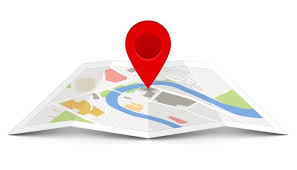 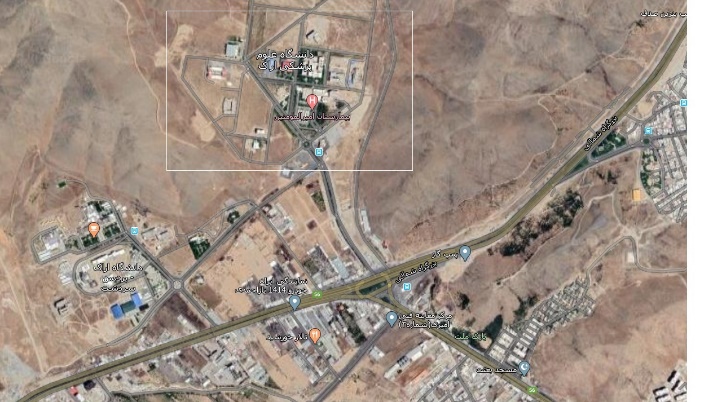 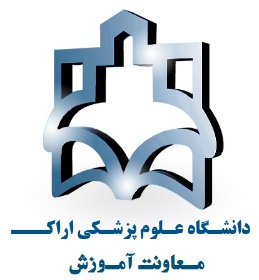 